КОРПОРАТИВНЫЙ УНИВЕРСИТЕТ
МОСКОВСКОГО ОБРАЗОВАНИЯ
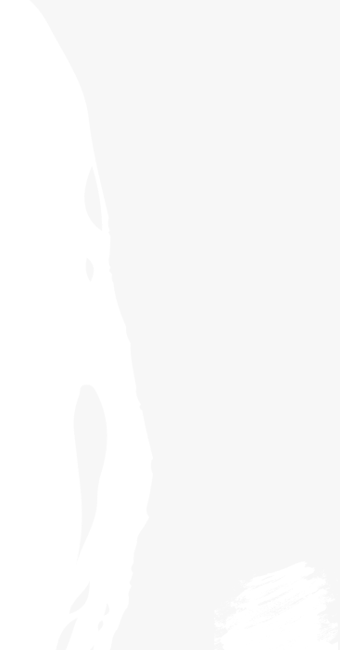 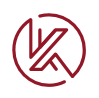 
«Моделирование из бумаги с применением 3D редакторов»1 часОнлайнМастер-класс проходит на платформе MS Teams в интерактивном формате. Для эффективной совместной работы рекомендуем скачать и установить программу КОМПАС-3D https://kompas.ru/kompas-educational/aboutСкачать и установить: http://pepakura.ru/skachat-pepakura-designerСкачать 3D модель для тестирования: https://disk.yandex.ru/d/p5RbCtg0bApeAgОбзор способов 3D моделирования.Знакомство с интерфейсом графического редактора КОМПАС-3D. Создание бумажной развертки из 3D модели.23.03.2022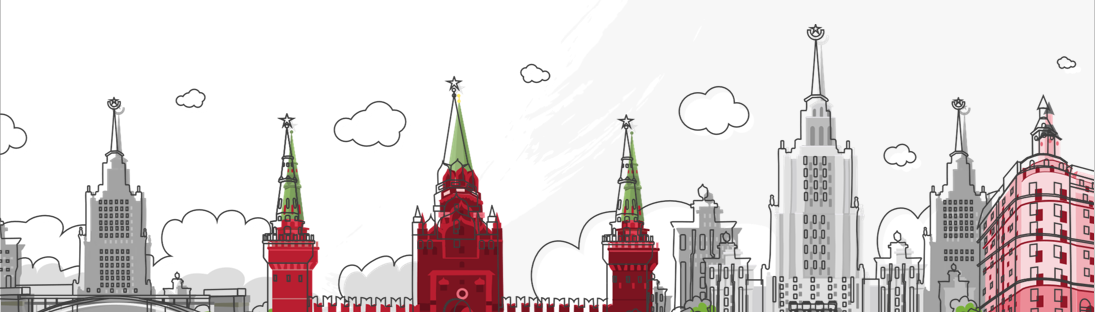 